静疗安全  从“新”做起2021年6月4日，静疗小组季度工作会议在针灸科示教室召开。首先由陶淑娟组长向大家反馈了专科小组组长会议内容：如工作要求、工作计划、人员调整等。布置了静脉输液治疗小组的相关工作内容，明确了各小组成员的职责，经过讨论并选出了操作教练和联络员。为进一步推进“优质护理服务”的工作，实施安全静脉治疗，静疗小组会继续加强学习与培训，发现问题，及时整改，规范静脉治疗操作技术，提高静脉治疗护理质量，减少静脉治疗并发症的发生，提升病人的满意度。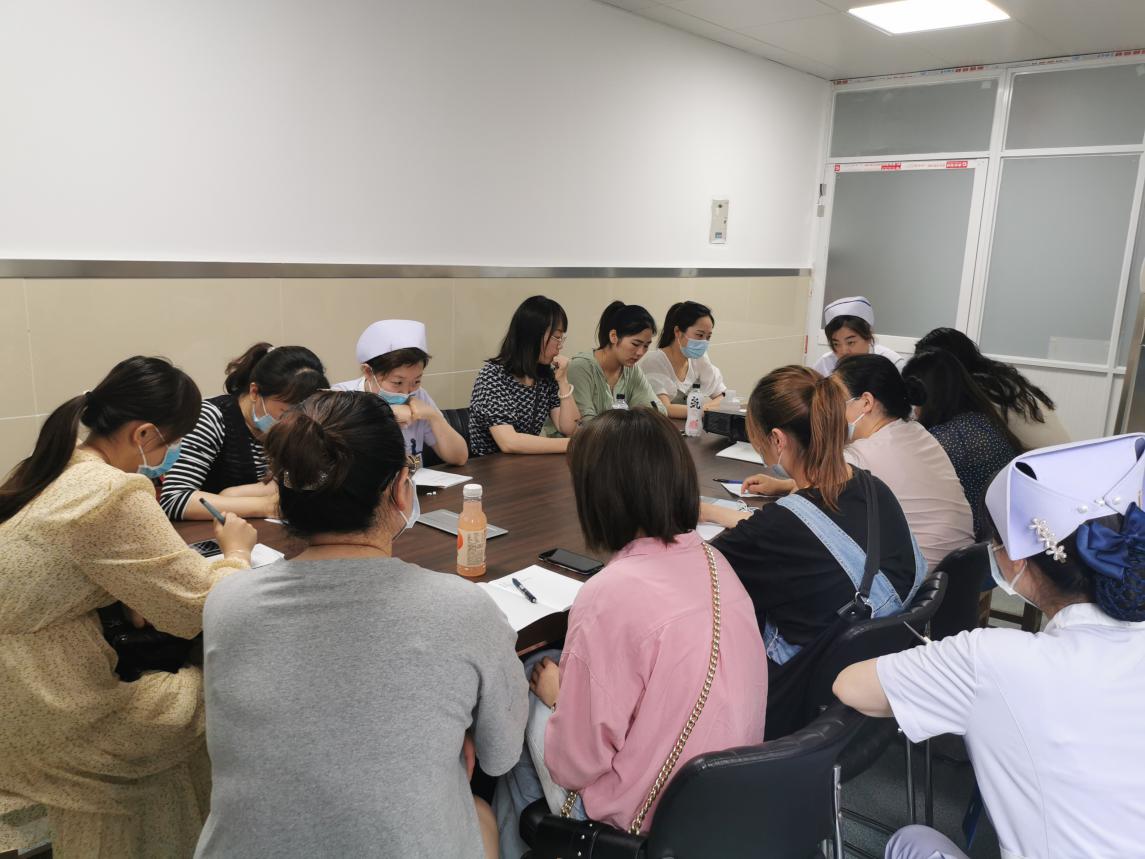 